Anexa   Termeni şi Condiţii de LIVRARE*Achiziția de mobilier (Activități de dotare) Proiectul privind Învățământul Secundar (ROSE)Schema de Granturi NECOMPETITIVEBeneficiar: FACULTATEA DE ȘTIINȚE JURIDICE, SOCIALE ȘI POLITICETitlul subproiectului: „REDUCEREA RISCULUI DE ABANDON UNIVERSITAR A STUDENȚILOR DIN PRIMUL AN UNIVERSITAR DE LA FACULTATEA DE ȘTIINȚE JURIDICE, SOCIALE ȘI POLITICE, UNIVERSITATEA ”DUNĂREA DE JOS” DIN GALAȚI”JURISROSE Acord de grant nr. 190/SGU/NC/II/12.09.2019Ofertant: ____________________1.	Oferta de preț [a se completa de către Ofertant]2.	Preţ fix: Preţul indicat mai sus este ferm şi fix şi nu poate fi modificat pe durata executării contractului.3.	Grafic de livrare: Livrarea se efectuează în cel mult 2 săptămâni de la semnarea Contractului, la destinația finală indicată, conform următorului grafic (a se completa de către ofertant):4.	Plata facturii se va efectua în lei, 100% la livrarea efectivă a produselor la destinaţia finală indicată, pe baza facturii Furnizorului şi a procesului - verbal de recepţie, conform Graficului de livrare. Plata se va face în maxim 30 de zile în contul furnizorului deschis la Trezoreria statului.5.         Garanție : Bunurile oferite vor fi acoperite de garanţia producătorului cel puţin 2 ani de la data livrării către Beneficiar (pentru produsele pentru care se solicită garanție). Vă rugăm să menţionaţi perioada de garanţie şi termenii garanţiei, în detaliu.6.   Instrucţiuni de ambalare:  		Furnizorul va asigura ambalarea produselor pentru a împiedica avarierea sau deteriorarea lor în timpul transportului către destinaţia finală. 6. 	Specificaţii Tehnice:Notă: Imaginile ce susțin descrierea produselor și care indică o anumită marcă de fabrică sau de comerț sunt menționate DOAR pentru identificarea cu ușurință a tipului de produs și NU au ca efect favorizarea sau eliminarea anumitor ofertanți sau a anumitor produse. Referirile la o anumită marcă, material, precum și specificatile tehnice care indică o anumită origine, sursa, productie, un procedeu special, o marca de fabrica sau de comert, un brevet de inventie, o licentă de fabricatie, sunt mentionate doar pentru identificarea cu usurinta a tipului de produs si NU au ca efect favorizarea sau eliminarea anumitor operatori economici sau a anumitor produse și vor fi considerate ca avand mentiunea de «sau echivalent»  Acestea specificatii vor fi considerate specificatii minimale din punct de vedere al performantei, indiferent de marca sau producator.Perioada de valabilitate a ofertei:____________ zile de la termenul limită de depunere NUMELE OFERTANTULUI_____________________Semnătură autorizată___________________________Locul:Data:Nr. crt.(1)Denumirea produselor(2)Cant.(3)Preț unitar, lei fără TVA(4)Valoare Totală fără TVA(5=3*4)TVA(6=5* %TVA)Valoare totală cu TVA(7=5+6)1Dulap/bilbiotecă birou consiliere 1 buc2Scaun vizitator birou consiliere/sala de clasa 23 buc3Birouri sala de clasa 10 bucTOTALNr. crt.(1)Denumirea produselor(2)Cant.(3)Termen de livrare(4) 1.Dulap/bilbiotecă birou consiliere 1 buc2.Scaun vizitator birou consiliere/sala de clasa 23 buc3.Birouri sala de clasa 10 bucA. Specificații tehnice solicitateB. Specificații tehnice ofertate[a se completa de către Ofertant]Dulap/Biblioteca birou consiliere:Specificatii tehnice ofertate Scaun vizitator birou consiliere/sala de clasaBirou sală clasă: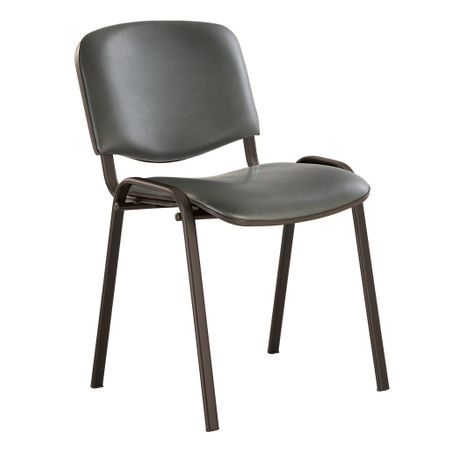 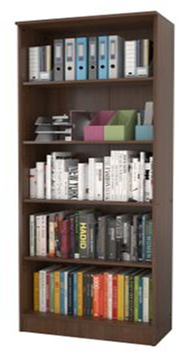 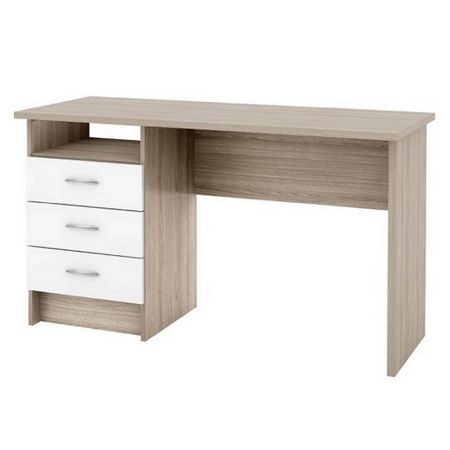 